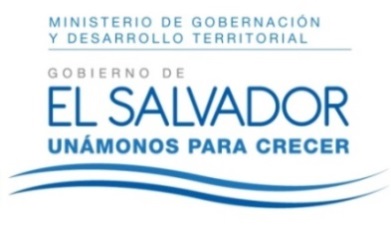 MINISTERIO DE GOBERNACIÓN Y DESARROLLO TERRITORIALREPÚBLICA DE EL SALVADOR, AMÉRICA CENTRALRESOLUCIÓN NÚMERO CIENTO TREINTA Y DOS. En la Unidad de Acceso a la Información Pública del Ministerio de Gobernación y Desarrollo Territorial: San Salvador, a las nueve horas y cuarenta minutos del día veinte de julio de dos mil dieciocho. CONSIDERANDO: I. Téngase por recibida la solicitud de información presentada por medio del Sistema de Gestión de Solicitudes en fecha doce de julio del presente año, a nombre de -----------------------------------------------------, registrada por esta Unidad bajo el correlativo MIGOBDT-2018-0129, en la que esencial y textualmente requiere: “Monto global por mes de los descuentos realizados a los empleados del Ministerio de Gobernación y Desarrollo Territorial de los años 2014, 2015, 2016 y 2017, especificando los rubros como AFP, ISSS, donaciones, contribuciones, aportaciones o cualquier otro tipo de descuento. (En caso de no tener sistematizado o compilada la información solicitada, proporcionar la versión pública que contiene los datos)”. II) Que la referida solicitud cumple con todos los requisitos establecidos en el Art. 66 de la Ley de Acceso a la Información Pública (LAIP), a su vez dicha información no se encuentra entre las excepciones enumeradas en los artículos 19 y 24 de la Ley y 19 de su Reglamento. III) Que en razón de lo anterior, conforme al Art. 70 de la LAIP, se trasladó la solicitud a la Dirección de Recursos Humanos y Bienestar Laboral, por medio del memorando MEM-UAIP-133-2018 de fecha doce de julio de dos mil dieciocho; por lo que el día diecinueve de julio del corriente año se recibió respuesta de dicha Dirección, indicándonos: “1. Le comunico que la información solicitada no se encuentra disponible por no ser necesario para el funcionamiento de esta Dirección llevar ese tipo de estadísticas; procesarla para poder responder el requerimiento sería muy complicado y no se cuenta con recursos extra para ello. 2. No se puede entregar la base de datos porque implicaría revelar información confidencial de los empleados.” POR TANTO, conforme a los Arts. 86 Inciso 3° de la Constitución y 2, 7, 9, 50, 62 y 72 de la Ley de Acceso a la Información Pública, esta Unidad de Acceso a la Información Pública, RESUELVE: 1°) Conceder el acceso a la información solicitada. 2°) Remítase la presente por el medio señalado para tal efecto. NOTIFÍQUESE.LICDA. JENNI VANESSA QUINTANILLA GARCÍAOFICIAL DE INFORMACIÓN AD-HONOREM